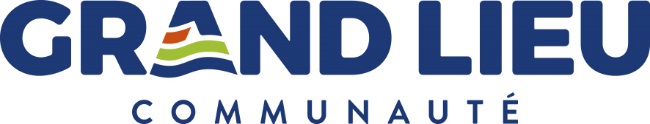 Dépôt dématérialisé des demandes d’un dispositif d’assainissement non collectifLes dossiers de demande d’installation d’un dispositif d’assainissement non collectif peuvent être déposés de manière dématérialisée. Pour rappel, un dossier est composé :du formulaire « Demande d’installation d’un dispositif d’assainissement non collectif » dûment complété,de l’étude de filière,d’une autorisation de rejet, le cas échéant. Le dossier est à envoyer à la mairie du lieu d’implantation du dispositif d’assainissement non collectif :Vous avez toujours la possibilité de déposer le dossier en mairie, aux horaires dédiés à l’accueil du public, en deux exemplaires papier.Le Service Public d’Assainissement non collectif de Grand Lieu CommunautéLE BIGNONurbanisme@mairielebignon.frLA CHEVROLIEREurbanisme@mairie-lachevroliere.frGENESTONf.mace@geneston.frLA LIMOUZINIEREurbanisme@lalimouziniere.frMONTBERTurbanisme@montbert.frPONT-SAINT-MARTINformalitestech-urba@mairie-pontsaintmartin.frSAINT-COLOMBANurbanisme@st-colomban.frSAINT-LUMINE-DE-COUTAISiclavier@stluminedecoutais.frSAINT-PHILBERT-DE-GRAND-LIEUsecretariatau@stphilbert.fr